УРОК 43.
О традициях и обрядах казахского народаУРОК 43.
О традициях и обрядах казахского народаШкола: гимназия имени  Д.ТуленоваШкола: гимназия имени  Д.ТуленоваШкола: гимназия имени  Д.ТуленоваДата: 07.02.2018Дата: 07.02.2018Ф.И.О. преподавателя:Габдиева Гульсим ХайруллакызыФ.И.О. преподавателя:Габдиева Гульсим ХайруллакызыФ.И.О. преподавателя:Габдиева Гульсим ХайруллакызыКЛАСС: 2КЛАСС: 2Количество присутствующих: Количество отсутствующих:Количество отсутствующих:Цели обучения, которым посвящен урокЦели обучения, которым посвящен урок2.1.4.1 понимать содержание прослушанного текста, определять героев, последовательность событий; 2.3.3.1 определять жанры различных текстов (стихотворение, сказка, загадка, рассказ);2.5.2.1 правильно писать сочетания жи-ши; ча-ща; чу-щу.2.1.4.1 понимать содержание прослушанного текста, определять героев, последовательность событий; 2.3.3.1 определять жанры различных текстов (стихотворение, сказка, загадка, рассказ);2.5.2.1 правильно писать сочетания жи-ши; ча-ща; чу-щу.2.1.4.1 понимать содержание прослушанного текста, определять героев, последовательность событий; 2.3.3.1 определять жанры различных текстов (стихотворение, сказка, загадка, рассказ);2.5.2.1 правильно писать сочетания жи-ши; ча-ща; чу-щу.Учебные целиУчебные целиЗнают жанры различных текстов, правописание жи-ши; ча-ща; чу-щу.Понимают, как характеризовать героя.Применяют в речи слова различных частей речи, правила правописание жи-ши; ча-ща; чу-щу.Знают жанры различных текстов, правописание жи-ши; ча-ща; чу-щу.Понимают, как характеризовать героя.Применяют в речи слова различных частей речи, правила правописание жи-ши; ча-ща; чу-щу.Знают жанры различных текстов, правописание жи-ши; ча-ща; чу-щу.Понимают, как характеризовать героя.Применяют в речи слова различных частей речи, правила правописание жи-ши; ча-ща; чу-щу.Предполагаемый результатПредполагаемый результатВсе учащиеся смогут:Все учащиеся смогут:Все учащиеся смогут:Предполагаемый результатПредполагаемый результатопределять жанры различных текстов;использовать в речи слова различных частей речи;применять правила правописание жи-ши; ча-ща; чу-щу;оценивать высказывание на основе своего согласия/несогласия.определять жанры различных текстов;использовать в речи слова различных частей речи;применять правила правописание жи-ши; ча-ща; чу-щу;оценивать высказывание на основе своего согласия/несогласия.определять жанры различных текстов;использовать в речи слова различных частей речи;применять правила правописание жи-ши; ча-ща; чу-щу;оценивать высказывание на основе своего согласия/несогласия.Предполагаемый результатПредполагаемый результатБольшинство учащихся смогут:Большинство учащихся смогут:Большинство учащихся смогут:Предполагаемый результатПредполагаемый результатопределять жанр текста-рассказ;применять правила правописание жи-ши; ча-ща; чу-щу под руководством учителя;высказывать простые оценочные суждения.определять жанр текста-рассказ;применять правила правописание жи-ши; ча-ща; чу-щу под руководством учителя;высказывать простые оценочные суждения.определять жанр текста-рассказ;применять правила правописание жи-ши; ча-ща; чу-щу под руководством учителя;высказывать простые оценочные суждения.Предполагаемый результатПредполагаемый результатНекоторые учащиеся смогут:пересказывать текст соблюдая последовательность событий.Некоторые учащиеся смогут:пересказывать текст соблюдая последовательность событий.Некоторые учащиеся смогут:пересказывать текст соблюдая последовательность событий.Языковая цель Языковая цель Полиязычие: Гостеприимство – қонақжайлылықТрадиции  – дәстүрОбычаи – әдет-ғүрыпОбряд – рәсіп Основные термины и словосочетанияПроводы ребенка в школу, угощение пожилых людей.Полиязычие: Гостеприимство – қонақжайлылықТрадиции  – дәстүрОбычаи – әдет-ғүрыпОбряд – рәсіп Основные термины и словосочетанияПроводы ребенка в школу, угощение пожилых людей.Полиязычие: Гостеприимство – қонақжайлылықТрадиции  – дәстүрОбычаи – әдет-ғүрыпОбряд – рәсіп Основные термины и словосочетанияПроводы ребенка в школу, угощение пожилых людей.Материал прошедших уроковМатериал прошедших уроковУчащиеся имеют определенную базу знаний по теме на русском языке. Формулируют простые вопросы по содержанию текста, используя глаголы нужного времени.Учащиеся имеют определенную базу знаний по теме на русском языке. Формулируют простые вопросы по содержанию текста, используя глаголы нужного времени.Учащиеся имеют определенную базу знаний по теме на русском языке. Формулируют простые вопросы по содержанию текста, используя глаголы нужного времени.ПланПланПланПланПланПланируемое времяЗапланированная деятельность Запланированная деятельность Запланированная деятельность РесурсыНачало урока7 мин.1. Организационный момент.Психологический настрой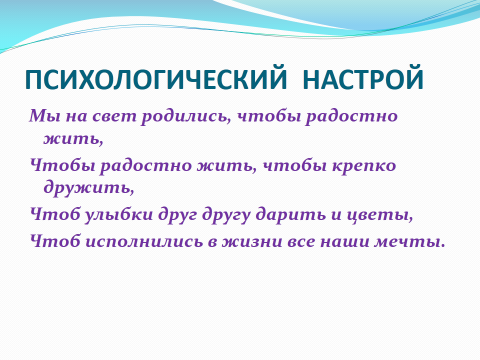 2. Актуализация знаний. (Г) Класс разделить на группы, каждая группа получает анаграмму составляет слова , определяют тему урокаУчитель дает пояснение к словам: обычай, обряд, традиция. Дициитра,  ычаиоб,  ряобды 1. Организационный момент.Психологический настрой2. Актуализация знаний. (Г) Класс разделить на группы, каждая группа получает анаграмму составляет слова , определяют тему урокаУчитель дает пояснение к словам: обычай, обряд, традиция. Дициитра,  ычаиоб,  ряобды 1. Организационный момент.Психологический настрой2. Актуализация знаний. (Г) Класс разделить на группы, каждая группа получает анаграмму составляет слова , определяют тему урокаУчитель дает пояснение к словам: обычай, обряд, традиция. Дициитра,  ычаиоб,  ряобды uchitelya.com›istoriya…prezentaciya…i…kazahskogo…Середина урока13 мин.3. Изучение нового материала.(Ф) (Деятельность учащихся).Дети рассматривают картинки . Называют обряды и рассказывают на родном языке.(П) (Деятельность учащихся).  Дети читают вместе с учителем слова – напутствия в учебнике. Дают пояснение словам: Бата – словесное благословение) Көрісу – пожелание старшим.Тілашар – проводы ребенка в школуБеташар – знакомство невесты с родными .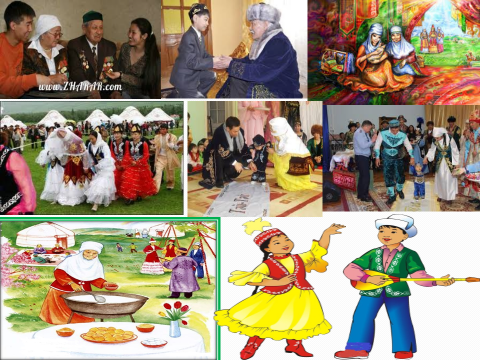 (Ф) Учитель (или ученик) читает текст, анализирует по вопросам учебника. (Деятельность детей). Читают вместе с учителем в тетрадь записывают качества Аяна: воспитанный, заботливый, ласковыйи т.д. (К,П)  Учащиеся читают вместе с учителем советы  взрослых школьнику, находят слова с изученными правилами, объясняют: Держи – жи пиши с буквой и..4. Закрепление изученного материала.(Ф, И) (Деятельность учащихся). Отвечают на вопросы викторины 1. Как называется жилище, приспособленное к  кочевому быту казахов? 2. Главное национальное блюдо казахов, которое готовят на любой праздник? 3. Как называется кобылье молоко? 4. Как называется напиток из верблюжьего молока? 5. Когда делают обряд "тусаукесер".6. Когда делают обряд "беташар"?7. Из скольких компонентов готовят наурыз көже? Работа в рабочей тетради. - Держи тетрадь в порядке.- Пиши без ошибок.- Помогай товарищу.Цени чужой труд. 3. Изучение нового материала.(Ф) (Деятельность учащихся).Дети рассматривают картинки . Называют обряды и рассказывают на родном языке.(П) (Деятельность учащихся).  Дети читают вместе с учителем слова – напутствия в учебнике. Дают пояснение словам: Бата – словесное благословение) Көрісу – пожелание старшим.Тілашар – проводы ребенка в школуБеташар – знакомство невесты с родными .(Ф) Учитель (или ученик) читает текст, анализирует по вопросам учебника. (Деятельность детей). Читают вместе с учителем в тетрадь записывают качества Аяна: воспитанный, заботливый, ласковыйи т.д. (К,П)  Учащиеся читают вместе с учителем советы  взрослых школьнику, находят слова с изученными правилами, объясняют: Держи – жи пиши с буквой и..4. Закрепление изученного материала.(Ф, И) (Деятельность учащихся). Отвечают на вопросы викторины 1. Как называется жилище, приспособленное к  кочевому быту казахов? 2. Главное национальное блюдо казахов, которое готовят на любой праздник? 3. Как называется кобылье молоко? 4. Как называется напиток из верблюжьего молока? 5. Когда делают обряд "тусаукесер".6. Когда делают обряд "беташар"?7. Из скольких компонентов готовят наурыз көже? Работа в рабочей тетради. - Держи тетрадь в порядке.- Пиши без ошибок.- Помогай товарищу.Цени чужой труд. 3. Изучение нового материала.(Ф) (Деятельность учащихся).Дети рассматривают картинки . Называют обряды и рассказывают на родном языке.(П) (Деятельность учащихся).  Дети читают вместе с учителем слова – напутствия в учебнике. Дают пояснение словам: Бата – словесное благословение) Көрісу – пожелание старшим.Тілашар – проводы ребенка в школуБеташар – знакомство невесты с родными .(Ф) Учитель (или ученик) читает текст, анализирует по вопросам учебника. (Деятельность детей). Читают вместе с учителем в тетрадь записывают качества Аяна: воспитанный, заботливый, ласковыйи т.д. (К,П)  Учащиеся читают вместе с учителем советы  взрослых школьнику, находят слова с изученными правилами, объясняют: Держи – жи пиши с буквой и..4. Закрепление изученного материала.(Ф, И) (Деятельность учащихся). Отвечают на вопросы викторины 1. Как называется жилище, приспособленное к  кочевому быту казахов? 2. Главное национальное блюдо казахов, которое готовят на любой праздник? 3. Как называется кобылье молоко? 4. Как называется напиток из верблюжьего молока? 5. Когда делают обряд "тусаукесер".6. Когда делают обряд "беташар"?7. Из скольких компонентов готовят наурыз көже? Работа в рабочей тетради. - Держи тетрадь в порядке.- Пиши без ошибок.- Помогай товарищу.Цени чужой труд. Учебник, задание 1.Учебник, задание 2.infourok.ru›tradicii_i_obryady_kazahskogo_naroda…Учебник, задание 3.kopilkaurokov.ru›nachalniyeKlassi/uroki/…Учебник, задание 4.Рабочая тетрадь.Конец урока 5 мин.5. Итог урока.(К, Ф) Вспомните, чему вы научились на этом уроке, что было для вас сложным, легким в исполнении.Рефлексия.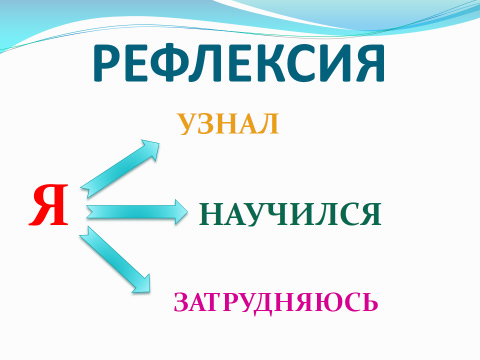 5. Итог урока.(К, Ф) Вспомните, чему вы научились на этом уроке, что было для вас сложным, легким в исполнении.Рефлексия.5. Итог урока.(К, Ф) Вспомните, чему вы научились на этом уроке, что было для вас сложным, легким в исполнении.Рефлексия.Дифференциация – каким образом Вы планируете оказать больше поддержки? Какие задачи Вы планируете поставить перед более способными учащимися?Оценивание – как Вы планируете проверить уровень усвоения материала учащимися?Здоровье и соблюдение техники безопасности

проведение физминуток, соблюдение правил ТБ.